United StatesUnited StatesUnited StatesJuly 2029July 2029July 2029July 2029MondayTuesdayWednesdayThursdayFridaySaturdaySunday12345678Independence Day910111213141516171819202122232425262728293031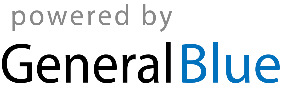 